ПОСТАНОВЛЕНИЕ № 3от «_15_» июля  2020 года                                                                                                                      Об утверждении  отчета об исполнении бюджета Октябрьского СМО РК за полугодие 2020 годаВ соответствии со статьей 264.2 Бюджетного кодекса Российской Федерации и статьей 52 Федерального закона от 06.10.2003 N 131-ФЗ "Об общих принципах организаций местного самоуправления в Российской Федерации"  п о с т а н о в л я ю:Утвердить отчет об исполнении местного бюджета Октябрьского СМО РК за полугодие 2020 года по расходам в сумме 722664,08 рублей, по доходам в сумме 302094,24 рублей с превышением доходов над расходами (дефицит  бюджета) в сумме 420569,84 рублей:Отчет об исполнении доходов бюджета по кодам классификации доходов бюджета за полугодие 2020 года (приложение 1);Отчет об исполнении бюджетных ассигнований по разделам, подразделам, целевым статьям и видам расходов классификации расходов бюджетов в ведомственной структуре расходов за полугодие 2020 года (приложение 2);Отчет об исполнении источников финансирования дефицита бюджета за полугодие 2020 года (приложение 3)Сведения о численности муниципальных служащих органов местного самоуправления, работников муниципальных учреждений с указанием фактических затрат на их денежное содержание за полугодие 2020 года Октябрьского СМО РК (приложение 4)Направить постановление в Собрание депутатов Октябрьского СМО РК и Контрольно-ревизионную комиссию Яшалтинского РМО РК.Контроль за выполнением настоящего постановления оставляю за собой.Постановление вступает в силу со дня его официального опубликованию.Глава (ахлачи)Октябрьского СМО РК                                                                   Н.Н.Руденко                АДМИНИСТРАЦИЯ ОКТЯБРЬСКОГО СЕЛЬСКОГО  МУНИЦИПАЛЬНОГО ОБРАЗОВАНИЯРЕСПУБЛИКИ КАЛМЫКИЯ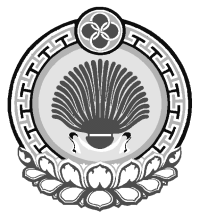 ХАЛЬМГ  ТАНhЧИН ОКТЯБРСК  МУНИЦИПАЛЬНБYРДЭЦИИНАДМИНИСТРАЦул.Центральная, 15, п.Октябрьский, Республика Калмыкия, 359022 тел/факс/84745/93221, e-mail: Tishenko1970@bk.ruул.Центральная, 15, п.Октябрьский, Республика Калмыкия, 359022 тел/факс/84745/93221, e-mail: Tishenko1970@bk.ruул.Центральная, 15, п.Октябрьский, Республика Калмыкия, 359022 тел/факс/84745/93221, e-mail: Tishenko1970@bk.ru